Edexcel International GCSE Chemistry 4CH1 Learning PlanVideos – www.igcsesciencecourses.comTextbook Ref:  Edexcel International GCSE (9-1) Chemistry Student Book - Pearson (Clark, Owen and Yu)  Unit: 4. Organic Chemistry  Unit: 4. Organic ChemistryChapter: 27. Carboxylic AcidsChapter: 27. Carboxylic AcidsHours: 2Content coverageLearning outcomesResourcesAssessmentAssessmentSection 4: Organic chemistry(f) Carboxylic acidsStudents will be assessed on their ability to:4.34C know that carboxylic acids contain the functional group 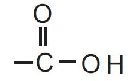 4.35C understand how to draw structural and displayed formulae for unbranched-chain carboxylic acids with up to four carbon atoms in the molecule, and name each compound4.36C describe the reactions of aqueous solutions of carboxylic acids with metals and metal carbonates4.37C know that vinegar is an aqueous solution containing ethanoic acid.Video:  Section 3 Lesson 3 Carboxylic AcidsPowerpoint: Section 3 Lesson 3 Carboxylic acidsTextbook pages:Page 294 – Drawing and naming the carboxylic acidsPage 294 – Acid properties of the carboxylic acidsPage 295 – 296  Qs. (1) to (4)Chapter 27 Answers to textbook questionsPage 295 – 296  Qs. (1) to (4)Chapter 27 Answers to textbook questions